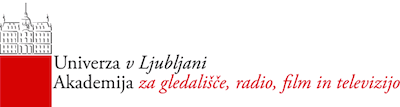 PRIJAVA TEME DIPLOMSKEGA DELAVpisna številka:   ___________________Oddelek:   DSUŠtudent-ka:   _______________________ Datum rojstva: ______________________  Kraj rojstva:   ___________________________Točen naslov stalnega bivališča:   ___________________________________________________Tel. št./GSM: _________________________   E-naslov   ______________________________Štud. leto vpisa na AGRFT:  ____________   Dodatno leto:   ___________Delovni naslov razpisane/nerazpisane teme: _____________________________________  Končni naslov razpisane/nerazpisane teme:   ____________________________________Mentor-ica pri diplomskem delu:    __________________________  Somentor-ica pri diplomskem delu __________________________Soglašam s prijavo teme diplomskega dela.V Ljubljani, dne   ____________________________	__   ____________________________	__ 							(podpis mentorja-ice) 				(podpis somentorja-ice) Datum oddaje v referatu:   _______________________(podpis študenta-ke) 						Priloga: Osnutek dispozicije diplomskega dela (cca. 1 stran) 